Министерство образования и науки Республики Саха (Якутия)ГБУ «Академия наук Республики Саха (Якутия)»НАУЧНО-ОБРАЗОВАТЕЛЬНЫЙ ЦЕНТРФедеральный исследовательский центр «Якутский научный центр СО РАН»АНО ДПО «Якутский институт современного образования и инноваций»ГАУ ДО РС(Я) «Малая академия наук Республики Саха (Якутия)»ФГАОУ ВО «СВФУ имени М.К. Аммосова»Мультимедийный исторический парк "Россия - Моя история"ГАНОУ "РРЦ "Юные якутяне"Ассоциация молодых экономистов РС (Я)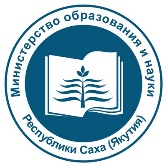 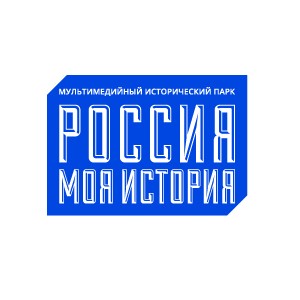 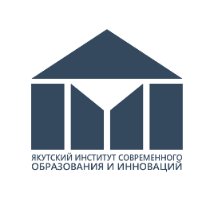 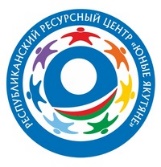 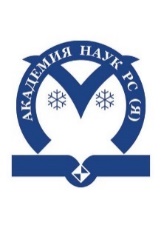 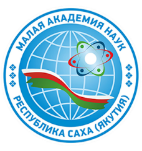 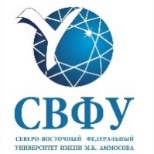 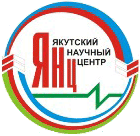 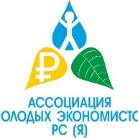 якутская научно-методическая конференция«ИССЛЕДОВАТЕЛЬСКАЯ ДЕЯТЕЛЬНОСТЬ ОБУЧАЮЩИХСЯ:ТЕОРИЯ И ПРАКТИКА»с курсами повышения квалификации и мастер-классамиЯкутск, 5-7 ноября 2019 г.Информационное письмоПриглашаем педагогическую и научную общественность, студентов и молодых исследователей, руководителей образовательных и научных организаций, сотрудников министерств и ведомств принять участие в Якутской научно-методической конференции «ИССЛЕДОВАТЕЛЬСКАЯ ДЕЯТЕЛЬНОСТЬ обучающихся: ТЕОРИЯ И ПРАКТИКА», которая пройдет с 5 по7 ноября 2019 г.В рамках конференции пройдут:- Пленарное заседание (панельная дискуссия) и награждение педагогов, ученых, организаторов и меценатов, внесших вклад в развитие научно-исследовательской деятельности и экспедиций школьников Республики Саха (Якутия).- мастер-классы лучших практик, ученых и ведущих экспертов. На провидение мастер-класса, авторского семинара в рамках конференции можно подать заявку. Всем участникам мастер-классов и авторских семинаров выдается сертификат распространения опыта на республиканском уровне. Организаторы оставляют право отклонить мастер-класс и авторский семинар без обьяснения причин.- постерная сессия - участники и гости вывешивают свои материалы, свой опыт работы, проекты, авторские методики и работы в виде постера. Постерная сессия проходит по  основным секциям: 1. Научно-исследовательская деятельность школьников: методическая работа педагога, проекты. Подготовка школьников к НПК «Шаг в будущее»; 2. Научно-исследовательская, проектная и инновационная деятельность в дополнительном образовании; 3. Комплексная научно-исследовательская экспедиция школьников; 4. Авторские методики педагогов и ученых по привлечению школьников и дошкольников к исследовательской деятельности.Каждый желающий может подать заявку на участие в постерной выставке. Лучшие работы будут рекомендованы для участия во всероссийской этапе конференции в г. Москва с 14 по 16 ноябре 2019 г., а также получат дипломы и призы.Постерная сессия пройдет в виде конкурса. Каждый участник постерной сессии автоматически становится участников конкурса и получает сертификат за распространение опыта на республиканском уровне в рамках конференции, а лучшие проекты получат призы и диплом победителя.- проектная сессия - работа в группах по выработке модели поддержки и развития исследований учащимися своего родного края, тех локальных природных и культурных мест, где юные исследователи могут охватить все аспекты изучения живой и неживой природы, истории и современности культуры, общества и человека). - круглые столы и дискуссионные площадки, где каждый участник может выступить 7-минутным докладом об опыте работе, авторских методиках, проектах и разработках.Направления работы конференцииЭкспедиции школьников: организация и проведение исследования; Организация НИР в школе, учреждениях дополнительного образования;Организация исследовательского поведения учащихся: мотивация и методическое сопровождение;Актуальные темы научно-исследовательской деятельности школьников;Методы и способы привлечения школьников и дошкольников к исследовательской деятельности;исследовательское краеведение: современные подходы и методы изучения мира вокруг себя;методики, программы, форматы организации исследовательской краеведческой деятельности в системе дополнительного образования;STEM и STEAM образование: мировые тенденции и практика в разных странах;исследовательское обучение и развитие ключевых компетенций XXI века;исследование в пространстве урока и во внеурочное время;индивидуальный и/или групповой проект в школе: форматы организации исследовательской деятельности в школе;активные и коммуникативные форматы реализации практики исследовательского обучения: экспедиции, образовательные путешествия, выездные исследовательские школы, научные выставки, конференции; цифровые платформы и сервисы в развитии практики исследовательского подхода в образовании;подготовка педагога к исследовательским методам обучения и руководству исследовательской деятельностью учащихся;роль исследовательской деятельности в развитии инициативности, самостоятельности, рефлексивности и субъектности учащихся;возрастные и социально-нормативные особенности развития исследовательских способностей и исследовательской деятельности от детского сада до вуза;методика организации исследовательской деятельности учащихся в различных предметных областях; развитие метапредметных навыков, включая межпредметные; комплексный подход;практика наставничества при организации проектной и исследовательской деятельности;формирование сообщества практиков проектной и исследовательской деятельности; пространство коммуникации и кооперации; уровни сложности организации проектно-исследовательской деятельности.постерная сессия.Участники и гости вывешивают свои материалы и работы в виде постера. При необходимости  размещения каких-либо экспонатов и демонстрационных материалов, каждый участник приносит свой инвентарь самостоятельно.Для участия в постерной сессии – выставке необходимо подать заявку в оргкомитет.Каждый участник, оставивший заявку и подготовивший материалы, будет включен в программу постерной сессии, если тематика его выступления будет соответствовать одной из перечисленных ниже тем. Дополнительные тематики необходимо согласовать с организаторами Конференции.При подготовке своих комментариев  - основное время вашей блиц-презентации у постера – не более 7 минут, будьте готовы к живому диалогу с коллегами и необходимости ответить на вопросы.Темы постерных сессий:экспедиция школьников: организация, практика и теория;НИР в школе;исследовательское краеведение: изучая мир, вокруг себя;международные программы и проекты в области исследовательского обучения и учения как открытия;научное образование на уроке и за его пределами;активные формы организации исследовательской деятельности учащихся (экспедиции, конкурсы, конференции, исследовательские школы);подготовка педагога к исследовательскому подходу в образовании;психология исследовательского поведения и исследовательской деятельности; психологическое сопровождение исследовательской деятельности учащихся;исследовательская деятельность дошкольников и младших школьников;исследовательская деятельность учащихся основной и старшей школы;исследовательская деятельность в системе дополнительного образования, научных обществах, общественных организациях и объединениях;исследовательская деятельность учащихся в учреждениях среднего и высшего профессионального образования;человек, общество, культура: история и современность; методика организации исследований учащихся в социокультурном и гуманитарном направлениях;живая и неживая природа: методика организации исследований учащихся в естественнонаучном направлении;подходы и методы междисциплинарных исследований с учащимися;исследовательская деятельность учащихся как средство работы с детьми с особыми образовательными потребностями;цифровые технологии, инструменты и сервисы в практике реализации исследовательской деятельности учащихся. Проектная сессияработа в группах по выработке модели поддержки и развития исследований учащимися своего родного края, тех локальных природных и культурных мест, где юные исследователи могут охватить все аспекты изучения живой и неживой природы, истории и современности культуры, общества и человека).Подача материалов: для участия с докладами на конференции до 16 октября 2019 г.; для публикации – до 25 октября 2019 г. Материалы будут рассматриваться для публикации в сборнике статей участников конференции, а также всероссийских журналах «Исследователь/Researcher» и «Проблемы современного образования». Организационный комитет оставляет за собой право отклонить доклады и не публиковать материалы в сборнике, журналах без право объяснения, все материалы не возвращаются. Окончательная программа конференции будет формироваться на основе поступивших заявок. Все материалы необходимо подать по электронной почте iso1109@mail.ru  с пометкой «Материалы на научно-практическую конференцию». В случае несоблюдения требований оформления материалы могут быть не приняты к рассмотрению. Оргкомитет оставляет за собой право отклонения материалов от публикации. Рекомендации по оформлению постераСтендовый доклад представляется в форме постера в специально отведенное время стендовой сессии конференции. Размер 1 м×1 м . В верхней части рекомендуется расположить полоску шириной около 105 мм, содержащую тему сообщения шрифтом 48 (12 мм высоты прописной буквы). Под названием на той же полосе — фамилии авторов, учреждение, где выполнена работа, контактные данные. Рекомендуется выполнять текст сообщения кеглем 20 или 22 через 1, 5 интервала; соотношение количества текстовой и графической (фотографии, диаграммы, таблицы, графики) информации — 1:1. Рекомендуется указать тип работы (психолого-педагогическое исследование, концепция, образовательная программа, методическая разработка и т. д.).Заочное участие в конференции не предполагается.Требования к оформлению статейТекст в программе Word: размер шрифта – 12, гарнитура – Times New Roman, межстрочный интервал – 1,5, поля – 2 см со всех сторон. Перед заглавием даются индексы УДК и ББК, поэтому ставите эти знаки. На русском и английском языке дается: заглавие статьи, сведения об авторе/авторах, аннотация, ключевые слова. Сведения об авторе/авторах (на русском и английском языках) должны содержать имя, фамилию и отчество (полностью), место работы с указанием подразделения (без сокращений), занимаемую должность, ученое звание или статус, ученую степень, наименование страны, город, адрес электронной почты, контактный телефон. Аннотация – до 10 предложений, кратко передающих смысл содержания статьи. Ключевые слова – это 5–10 основных терминов, которые использованы в статье. Ключевые слова приводятся в именительном падеже. Список источников и литературы должен включать в себя все работы, использованные автором. Каждая ссылка должна содержать следующие пункты: автор/авторы, заглавие, место издания, год издания, издательство, общее количество страниц. Между областями описания ставится разделительный знак «точка и тире». Список литературы оформляется в соответствии с требованиями ГОСТ 7.1–2003 «Библиографическая запись. Библиографическое описание. Общие требования и правила составления». Ссылки на литературу в тексте отмечаются по мере их появления порядковыми номерами в квадратных скобках. Ссылка на страницу отделяется от ссылки на источник запятой. Если в квадратных скобках одновременно приводятся ссылки на несколько источников, они отделяются друг от друга точкой с запятой (например: [1, с. 25] или [1, с. 26; 5, с. 17]). Ссылки на Internet-ресурсы приводятся в общем списке литературы по автору или заглавию публикации с обязательным указанием адреса сайта, где эта публикация размещена, и датой ее размещения или датой последней проверки наличия ресурса (например: Васильев, В.В. Неизвестный Юм // Вопросы философии. – 2014. – № 1. – С. 127– 139 [Электронный ресурс] / В.В. Васильев. URL: http://vphil.ru/index.php?option=com_content&task=view&id=884&Itemid=52 (дата обращения: 12.06.2019). Все таблицы в тексте нумеруются и сопровождаются заголовками, в тексте на таблицу дается ссылка, например: (см. табл. 1). Иллюстрации (фотографии, рисунки, схемы, графики, диаграммы, карты) следует представлять отдельным файлом и сопровождать подписями. Графические материалы (схемы, диаграммы и т.п.) должны быть представлены в векторном формате (AI, EPS, Excels); рисунки и фотографии – в формате TIF или JPG с разрешением не менее 300 DРI. В тексте должны присутствовать ссылки на иллюстрации, например: (см. рис. 1). Формулы должны быть набраны в редакторе формул программы Word. Перенос формул допускаются на знаках «плюс» и «минус», реже – на знаке «умножение». Эти знаки повторяются в начале и в конце переноса. Формулы следует нумеровать (нумерация сквозная по всей работе арабскими цифрами). Номер формулы заключают в круглые скобки у правого края страницы. Для выступления круглых столах текст доклада необходимо представить до 25 октября 2019 г. Оргвзнос Конференции составляет 1500 рублей с каждого участника (оплата по безналичному расчету – реквизиты для оплаты размещены на сайте конференции). Организационный взнос включает курсы повышения квалификации, получение материалов конференции: программа конференции, папку, ручку, раздаточный материал (сборник конференции).Электронная почта: iso1109@mail.ruКонтакты – Пермякова Анна Васильевна 8924-661-95-38.